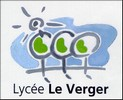 REINSCRIPTION POUR L’ANNEE SCOLAIRE 2020-2021 EN CLASSE DE PREMIERE ET TERMINALE (GENERALES ET TECHNOLOGIQUES) Nom : …………………………Prénoms : ……………… CLASSE (2020/2021) : …….                                                                                                                CLASSE (2019/2020) : ……… .Pièces à fournir pour la réinscription et formalités à accomplir pour l’année 2020-2021  A vérifier l’exactitude, sur place au moment du dépôt du dossier à la vie scolaire, les renseignements portés sur la fiche siècle et effectuer en rouge les modifications si nécessaires. Ajouter obligatoirement une adresse mail dans le champ prévu pour les parents et pour l’élève. Inscrire sur cette même fiche les numéros de téléphone valides des parents et de l’élève- 4 photos d’identité format 3.5 x 4.5 cm (Préciser le nom et prénom de l’élève au verso de chaque photo.- Remplir la fiche d’infirmerie (recto et verso)- remplir la fiche d’inscription à la demi- pension année 2020-2021 Si des changements sont intervenus au niveau familial, fournir les documents nécessaires :
déménagement (justificatif d’adresse), séparation, divorce (copie du jugement précisant quel parent a la garde de l’enfant). Adhésion volontaire à la Maison Des Lycéens : 05 euros Pour les élèves inscrits et présents actuellement en cours au lycée, les documents leur sont remis. Pour les autres, ils sont téléchargeables, à remplir et retourner au lycée le lundi 15 juin, le mardi 16 juin, le jeudi 18 et le vendredi 19 juin 2020 de 8h00 à 11H15 et 13h30 à16h00 et le mercredi 17 juin de 8h00 à 11h15.   La présence des parents n’est pas indispensable, le dépôt des documents dûment complétés peut se faire par l’élève. Il se fera selon les règles sanitaires en vigueur.- Une attestation d’inscription vous sera délivrée en cas de besoin.Tout dossier incomplet sera refusé